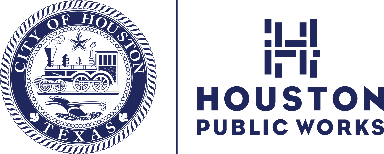 FIRST NAME LAST NAMEADDRESSCITY, STATE, ZIP